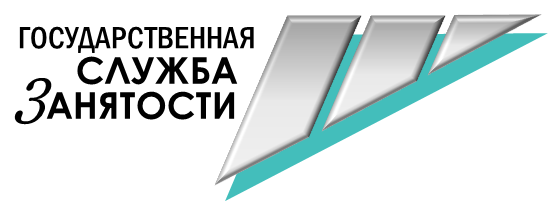 График работы консультационных пунктовГКУ Архангельской области «Архангельский областной центр занятости населения» отделение занятости населения по г. Котласув населенных пунктах Котласского районав декабре 2019 годаОтветственный инспектор на выездеКонсультационный пунктДатаЧасы работыАдминистрацияг. Сольвычегодск04.12.201918.12.2019с 10:00до 11:00Администрацияп. Черемушский02.12.2019с 10:00до 11:00Администрацияп. Удимский09.12.2019с 11:00до 12:00